ENERGIEAGDodatek (Cenové ujednání)ke Kupní smlouvě č. 31005 0 dodávce a odběru tepelné energie ze dne 01.01.2005 (dále jen „smlouva”)uzavřený níže uvedené dne mezi:Dodavatelem:Energie AG Teplo Vimperk s.r.o., IČO: 28088654 se sídlem l. máje 637, 375 Ol Vimperk zastoupená panem Ing. Miroslavem Rysem a Ing. Jaromírem Tomšovicem, jednateli společnosti (dále jen „dodavatel”) a6066521 1DIČ:Bankovní spojení: Ceská spořitelna, a.s.Císlo účtu:	574528349/0800(dále jen „odběratel”)čl. 1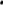 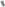 Aktualizace cenového ujednáníl . Přílohy č. 3 smlouvy — „Cenové ujednání”, Čl.2., odst.2.l. se ruší a nahrazuje se následovně:2.2. Cena tepelné energie se účtuje formou jednosložkové ceny ve výši (uvedeno v tabulce dole pod čl. 11).čl. 11Aktualizace sjednaného výkonul . Přílohy č. 2 smlouvy — „Pasport odběrného místa”, Čl.2., odst.2. I . se doplňuje:Seznam Odběrných míst	Název Odběrného místa	Mš 442	Adresa OM	Mírová 442, 38501 Vimperk	Tarif	Vimperk CZT - TE - DPS dodavatele, voda(O)Jednosložkové ceny	Teplo TE - Vimperk CZT (DPS dodavatele)	727,00	Kč/GJ	Sjednaný výkon (UT+TV)	197 kW	Název Odběrného místa	Mš 365Adresa OM Klostermannova 365, 38501 VimperkTarif Vimperk CZT - TE - DPS dodavatele, voda(0)Jednosložkové ceny	Teplo TE - Vimperk CZT (DPS dodavatele)	727,00	Kč/GJ	Sjednaný výkon (UT+TV)	187 kW1ENERGIEAGTeploVimperk s. r, o.čl. 111Závěrečná ustanoveníl . Ostatní části smlouvy ani příloh se nemění.Tento dodatek nabývá platnosti dnem podpisu oběma smluvními stranami a účinnosti dnem 01.01.2023.Tento dodatek je vyhotoven ve dvou stejnopisech s platností originálu. Každá ze smluvních stran obdrží po jednom stejnopisu.Ve Vimperku dne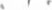 Za dodavatele:	Za odběratele:2'Teplo Vim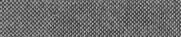 Odběratelem:Název:Mateřská škola Vimperk, Klostermannova 365, okres Prachaticese sídlem: Zastoupená:Klostermannova 365/22, 38501 Vimperk